                                     Patient Label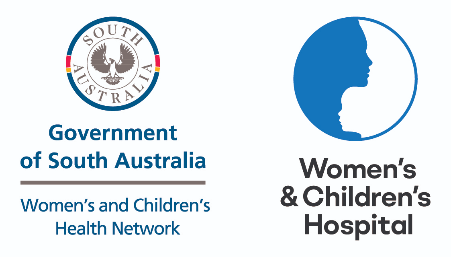 WCHN POCUS APPENDICITIS STUDY  Data Collection Form DATE:                                         TIME:POCUS INVESTIGATORAccredited         (initial)     _______________  Not Accredited (initial)    _______________Clinical Assessment Consultant/Registrar/RMO (circle one)Duration of pain(days) ☐<1 ☐1-2 ☐2-4  ☐4-5 Temperature               ☐<37.3 ☐37.3-37.9☐ >38Tenderness                          ☐ Yes    ☐   NoRebound Tenderness         ☐ Yes    ☐   NoAnorexia                               ☐ Yes    ☐   NoNausea                                  ☐ Yes    ☐   NoVomiting                               ☐ Yes    ☐   NoRLQ pain with coughing,walking, percussion or hopping.                                ☐   Yes    ☐   NoLevel of suspicion for Appendicitis;​​☐​ Low ​☐​Medium ​☐​High ​☐​Very High Pocus findings Appendix visualised                        ☐Yes         ☐NoComplete visualisation                   ☐Yes         ☐NoSize (mm)                            ☐< 6    ☐6-7         ☐>7 Increased vascularity                      ☐Yes         ☐NoCompressibility                                ☐Yes         ☐NoPeri-appendiceal fat stranding     ☐Yes         ☐NoFree fluid                                          ☐Yes         ☐NoPhlegmon                                         ☐Yes         ☐NoPerforation                                       ☐Yes        ☐NoEnlarged nodes                                ☐Yes        ☐NoAppendicitis              ☐Yes    ☐Equivocal     ☐No          Comments _______________________________Other course RLQ pain                   ☐Yes        ☐NoSpecify _________________________________Time taken (minutes) ______________________Consent Formal UltrasoundInformation sheet provided           ☐Yes        ☐No Verbal consent to follow up           ☐Yes        ☐No ☐Yes             ☐No          ☐Next day USS      